Publicado en Madrid el 29/06/2023 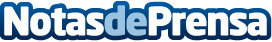 Limpieza Pulido habla sobre los imprescindibles para la limpieza primaveral previa al veranoEl verano ya está aquí y es fundamental realizar una limpieza exhaustiva tanto en los hogares como en los espacios de trabajo. Esta tarea se vuelve más fácil y eficiente gracias a los productos y utensilios adecuados para cada tipo de superficie y suciedad. Una destacada empresa especializada en productos y utensilios de limpieza explica cuáles son los imprescindibles que pueden facilitar esta tarea esencial antes del veranoDatos de contacto:Limpieza Pulido643 93 95 49Nota de prensa publicada en: https://www.notasdeprensa.es/limpieza-pulido-habla-sobre-los Categorias: Madrid Servicios Técnicos Hogar http://www.notasdeprensa.es